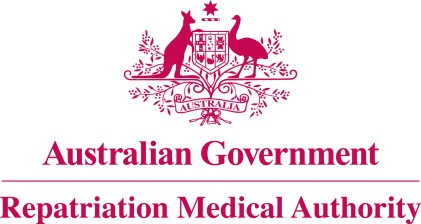 Statement of PrinciplesconcerningFAMILIAL ADENOMATOUS POLYPOSIS
(Reasonable Hypothesis) (No. 77 of 2021)The Repatriation Medical Authority determines the following Statement of Principles under subsection 196B(2) of the Veterans' Entitlements Act 1986.Dated	25 June 2021Contents1	Name	32	Commencement	33	Authority	34	Repeal	35	Application	36	Definitions	37	Kind of injury, disease or death to which this Statement of Principles relates	38	Basis for determining the factors	49	Factor that must exist	410	Relationship to service	4Schedule 1 - Dictionary	51	Definitions	5NameThis is the Statement of Principles concerning familial adenomatous polyposis (Reasonable Hypothesis) (No. 77 of 2021).Commencement	This instrument commences on 26 July 2021.AuthorityThis instrument is made under subsection 196B(2) of the Veterans' Entitlements Act 1986.RepealThe Statement of Principles concerning familial adenomatous polyposis No. 39 of 2013 (Federal Register of Legislation No. F2013L01126) made under subsection 196B(2) of the VEA is repealed. ApplicationThis instrument applies to a claim to which section 120A of the VEA or section 338 of the Military Rehabilitation and Compensation Act 2004 applies.DefinitionsThe terms defined in the Schedule 1 - Dictionary have the meaning given when used in this instrument.Kind of injury, disease or death to which this Statement of Principles relatesThis Statement of Principles is about familial adenomatous polyposis and death from familial adenomatous polyposis.Meaning of familial adenomatous polyposisFor the purposes of this Statement of Principles, familial adenomatous polyposis means an inherited autosomal dominant syndrome caused by germ-line mutation of the adenomatous polyposis coli gene, characterised by the formation of more than 100 colorectal adenomas.Death from familial adenomatous polyposisFor the purposes of this Statement of Principles, familial adenomatous polyposis, in relation to a person, includes death from a terminal event or condition that was contributed to by the person's familial adenomatous polyposis.Note: terminal event is defined in the Schedule 1 - Dictionary.Basis for determining the factorsThe Repatriation Medical Authority is of the view that there is sound medical-scientific evidence that indicates that familial adenomatous polyposis and death from familial adenomatous polyposis can be related to relevant service rendered by veterans, members of Peacekeeping Forces, or members of the Forces under the VEA, or members under the MRCA.Note: MRCA, relevant service and VEA are defined in the Schedule 1 - Dictionary.Factor that must existThe factor that must as a minimum exist before it can be said that a reasonable hypothesis has been raised connecting familial adenomatous polyposis or death from familial adenomatous polyposis with the circumstances of a person's relevant service is inability to obtain appropriate clinical management for familial adenomatous polyposis.Relationship to serviceThe existence in a person of the factor referred to in section 9, applies only to material contribution to, or aggravation of, familial adenomatous polyposis where the person's familial adenomatous polyposis was suffered or contracted before or during (but did not arise out of) the person's relevant service.Schedule 1 - Dictionary  Note:	 See Section 6DefinitionsIn this instrument:familial adenomatous polyposis—see subsection 7(2).MRCA means the Military Rehabilitation and Compensation Act 2004.relevant service means:operational service under the VEA; peacekeeping service under the VEA; hazardous service under the VEA; British nuclear test defence service under the VEA;warlike service under the MRCA; ornon-warlike service under the MRCA.Note: MRCA and VEA are also defined in the Schedule 1 - Dictionary.terminal event means the proximate or ultimate cause of death and includes the following:	pneumonia;	respiratory failure;	cardiac arrest;	circulatory failure; or	cessation of brain function.VEA means the Veterans' Entitlements Act 1986.The Common Seal of the
Repatriation Medical Authority
was affixed to this instrument
at the direction of:Professor Nicholas Saunders AOChairperson